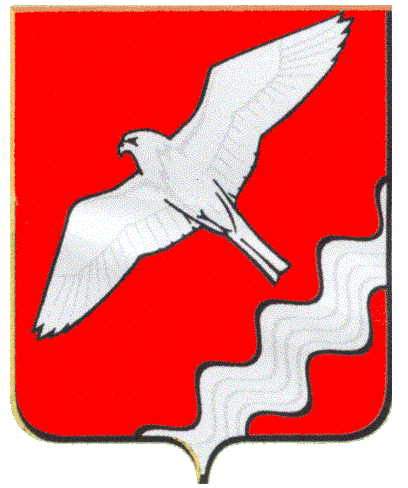 ДУМА МУНИЦИПАЛЬНОГО ОБРАЗОВАНИЯ КРАСНОУФИМСКИЙ ОКРУГ ДЕВЯТОЕ ЗАСЕДАНИЕ  ШЕСТОГО СОЗЫВАРЕШЕНИЕот 26. 04. 2018 г.  № 64г. Красноуфимск          С целью совершенствования порядка регулирования землепользования и застройки на территории населенных пунктов  Муниципального образования Красноуфимский округ, реализации прав и законных интересов граждан, в соответствии со ст. 31, 32, 33, 35 Градостроительного кодекса РФРЕШИЛА:	1. Внести  изменения  в   карты градостроительного зонирования в границах населенных пунктов  Муниципального образования  Красноуфимский округ, связанных с уточнением размещения территориальных зон в населенных пунктах: с.Криулино (приложение № 1), с.Новое Село (приложение №2), д.Усть-Баяк (приложение №3), д.Озерки (приложение №4), д.Сызги (приложение №5).         2. Опубликовать настоящее решение в газете «Вперед» и на официальном сайте МО Красноуфимский округ.        3. Контроль за выполнением данного решения возложить на постоянную депутатскую комиссию по экономической политике, бюджету и налогам (Боровков А.Ф.).Председатель ДумыМуниципального образованияКрасноуфимский округ	М.В. БормотоваГлава Муниципального образованияКрасноуфимский округ                                                                О.В. Ряписов                                                                                                                                      Приложение № 1к решению Думы МОКрасноуфимский округ                                                                                          от 26.04.2018г.   N 64Измененияв карту градостроительного зонирования  в части изменения границ территориальных зонв населенном пункте село КриулиноПриложение № 2к решению Думы МОКрасноуфимский округ                                                                                          от   26.04.2018г. № 64Измененияв карту градостроительного зонирования  в части изменения границ территориальных зонв населенном пункте село Новое СелоПриложение № 3к решению Думы МОКрасноуфимский округ                                                                                          от 26.04.2018г. № 64Измененияв карту градостроительного зонирования  в части изменения границ территориальных зонв населенном пункте деревня Усть-БаякПриложение № 4к решению Думы МОКрасноуфимский округ                                                                                          от 26.04.2018г. № 64Измененияв карту градостроительного зонирования  в части изменения границ территориальных зонв населенном пункте деревня ОзеркиПриложение № 5к решению Думы МОКрасноуфимский округ                                                                                          от  26.04.2018г. № 64Измененияв карту градостроительного зонирования  в части изменения границ территориальных зонв населенном пункте деревня СызгиО внесении изменений в  карты градостроительного зонирования в границах населенных пунктов Муниципального образования Красноуфимский округп/п №Местонахождение земельного участкаИзменение в наименовании территориальной зоны1Земельный участок площадью ~ 30 кв.м., расположенный в 50м на восток от земельного участка по ул.Новая, дом 35, для установки вышки сотовой связи «МОТИВ»Зону  открытого природного ландшафта (индекс «Р-4») в зону объектов инженерной инфраструктуры (индекс «Т-3») п/п №Местонахождение земельного участкаИзменение в наименовании территориальной зоны1Земельные участки под существующей жилой застройкой по ул.Набережная, д.20  и  д.23а  Зону объектов санаторно-курортного лечения, отдыха и туризма (индекс «Р-2») в зону застройки индивидуальными жилыми домами (индекс «Ж-2»)  с учетом требований ст.65 Водного кодекса РФ (Водоохранные зоны и прибрежные защитные полосы)2Часть территориальной зоны объектов санаторно-курортного лечения, отдыха и туризма, расположенной по четной стороне ул.Набережная Зону объектов санаторно-курортного лечения, отдыха и туризма (индекс «Р-2») в зону открытого природного ландшафта (индекс «Р-4»)п/п №Местонахождение земельного участкаИзменение в наименовании территориальной зоны1Земельный участок площадью ~ 890кв.м., расположенный по ул.Энергетиков,14 - для размещения модульного здания клубаЗону застройки индивидуальными жилыми домами (индекс «Ж-2») в зону делового, общественного и коммерческого назначения (индекс «О-1»)п/п №Местонахождение земельного участкаИзменение в наименовании территориальной зоны1Земельный участок площадью ориентировочно 2,8 га, расположенный в центре населенного пункта, бывшая территория машинного двора Зону коммунально-складских объектов (индекс «П-3») в зону делового, общественного и коммерческого назначения (индекс «О-1»)п/п №Местонахождение земельного участкаИзменение в наименовании территориальной зоны1Земельный участок площадью 39 346 кв.м, расположенный в 300 м на юго-восток от дома 14 по ул.Восточная Зону озеленения специального назначения (индекс «С-1») в зону объектов сельскохозяйственного производства IV-V класса опасности (индекс «СХ-3») с учетом санитарно-защитной зоны объектов и производств агропромышленного комплекса2Земельный участок площадью 9 507 кв.м, расположенный в 2000 м на юго-восток от дома 14 по ул.Восточная Зону открытого природного ландшафта (индекс «Р-4») в зону объектов сельскохозяйственного производства IV-V класса опасности (индекс «СХ-3») с учетом санитарно-защитной зоны объектов и производств агропромышленного комплекса